Publicado en  el 01/12/2016 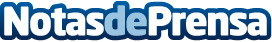 Las tendencias en habitaciones juveniles para el 2017El entorno en el que crecen nuestros hijos es muy importante para su educación. Además de sentirse a gusto con el estilo, las habitaciones juveniles deben ser prácticas, cómodas y, sobre todo, inspiradorasDatos de contacto:Nota de prensa publicada en: https://www.notasdeprensa.es/las-tendencias-en-habitaciones-juveniles-para Categorias: Fotografía Bricolaje Interiorismo Moda http://www.notasdeprensa.es